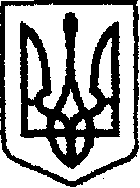 У К Р А Ї Н Ачернігівська обласна державна адміністрація         УПРАВЛІННЯ КАПІТАЛЬНОГО БУДІВНИЦТВАН А К А Звід  16  07  2020 р.		           Чернігів		                      №169Про створення приймальної комісіїВідповідно до розділу 6 «Порядку проведення ремонту та утримання об'єктів благоустрою населених пунктів» затвердженого наказом Держжитлокомунгоспу України від 23.09.2003 №154, для прийняття робіт з поточного середнього ремонтунаказую:Створити комісію для прийняття робіт з поточного середнього ремонту автомобільної дороги комунальної власності по вул.Незалежності в м.Городня Городнянського району Чернігівської області (далі – комісія).Затвердити комісію у складі:Карпенко В.М. – провідний інженер відділу технічного контролю автомобільних доріг – голова комісії;Шаропатий Р.В. – провідний інженер відділу технічного контролю автомобільних доріг;Курта В.І. – начальник відділу житлово – комунального господарства, благоустрою, архітектури та будівництва Городнянської міської ради (за згодою);Бойко В.І. – ФОП Бойко В.І. – генеральний підрядник;Примак М.М. – головний інженер проекту ФОП Примак М.М.Контроль за виконанням наказу залишаю за собою.В.о. начальникаСергій МАЙКО